
Госдума приняла в первом чтении законопроект, направленный на господдержку отечественного семеноводства.Целью авторов является создание комплексного регулирования вопросов в области семеноводства. В приоритетном порядке, согласно инициативе, будут поддерживать российских юрлиц и граждан РФ, осуществляющих селекцию на территории РФ сортов и гибридов семян. Это не касается случаев их ввоза на территорию России.Данная норма "послужит увеличению на рынке отечественного семенного материала высокого качества с заданными характеристиками, необходимыми для получения гарантированного урожая", считают авторы документа во главе с вице-спикером ГД Алексеем Гордеевым.Документ в целом позволит стимулировать развитие отечественного семеноводства и будет способствовать обеспечению продовольственной безопасности. Согласно законопроекту, ввоз в РФ семян сельскохозяйственных растений допускается в случае, если на такие семена получено заключение научной организации.Первый зампред комитета Госдумы по экономической политике Надежда Школкина ("Единая Россия") подчеркнула, что пожелания отрасли были услышаны, и в законе предусмотрены, в частности, семеноводческие зоны. Вместе с тем, по мнению отраслевого сообщества, необходимо еще раз обратить внимание на административные барьеры в области семеноводства и количество платных услуг, чтобы "максимально избежать ситуации, когда одной рукой государство дает деньги, а другой в виде разных услуг забирает", добавила депутат.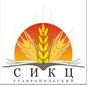 355035, РФ, г. Ставрополь, ул. Мира 337тел/факс (8652) 35-30-90, 35-82-05, 75-21-02, 75-21-05www.stav-ikc.ru, e-mail: gussikc@yandex.ruГКУ «Ставропольский СИКЦ»Информационный листокГосдума одобрила проект о господдержке отечественного семеноводства